Dear customer,If you would like a bit more information about our dishes – their ingredients, allergens etc - please look carefully at the table below. Are staff do their best to remember these but might get it wrong from time to time, especially under pressure during a busy service. Allergens – general notice: We aim to sell you good food and to keep you safe. If you have an allergy or food intolerance – please read the list below carefully. Please note we work in a very busy and small kitchen therefor WE CANNOT GUARANTEE that there will be no cross contamination of allergens. If your allergy is a life threatening one, we STRONGLY RECOMEND you do not purchase our food. Our systems are not sophisticated enough to ensure your food has no specific allergen. We rather lose a customer than risk their life, and we hope you appreciate and understand that. Staff have no right to deviate from this policy. General:All our food is produced at our kitchen in 27 Tottenham Street and is made from fresh and high-quality ingredients, supplied by trusted and selected suppliers.Our meat:  is not Halal. Our bread & pitta pockets: are not gluten free.PITTASItem NameDescriptionCeleryCrustaceansEggsFishGlutenLupinDairyMolluscsMustardNuts*PeanutsSesameSoybeansSulphur DioxideNoneFalafel saladsPittaXFalafel ballsDeep fried chickpea “fritters”XShakshookaServed in a frying pan are 2 eggs cooked in homemade pepper, tomato & garlic sauce. Seasoned with Zaatar parsley and chilli. XXEggXWhite/red cabbage pickle saladPickle cucumberXTahiniXRed chili sauceXGreen chili sauceXHummus dip tubOur home-made hummus with olive oil and parsleyXSmoked aubergine Smoked aubergine with tahini, garlic and lemonXXSabich pitta- standardPitta, boiled egg, eggplant, hummus, vegetable salad, tahini, pickles, white cabbage, amba sauceXXXXXFalafel pitta - standardPitta, falafel, veg salad, white and red cabbage salad, aubergine, pickles, tahini, both chili saucesXXXXShakshooka pitta - standardPitta, Hummus, Shakshooka, pickles, aubergine, tahiniXXXXXSOUPSItem NameDescriptionCeleryCrustaceansEggsFishGlutenLupinDairyMolluscsMustardNuts*PeanutsSesameSoybeansSulphur DioxideNoneSweet Potato & peanut satay soup Smooth textured soup, garnished with red chilli,coriander and roasted peanuts. Main ingredients: roasted sweet potatos, potatosx May contain May contain May contain May containxxBlack bean and Jalapeno soup Earthy and spicy taste. Garnished with coriander and feta cheese (only dairy is on garnish. Can be removed). Main ingredients: black beans, carrots, jalapeno peppersxChicken Thai soup A touch spicy - this is a great chunky soup based on coconut milk. Garnished with chilli and coconut flakes and basil leaves. Main ingredients: chicken, broccoli, okra, sweet potato, coconut milk, red onions.xChicken Matzo ball soup Traditional Jewish eastern European soup - clear chicken broth soup with Matzo ball dumplings. Garnished with parsley. Matzo dumpling’s main ingredients: Matzo flour, egg, dill. Soup’s main ingredients: chicken, celery, carrotxxxLamb fasolia soup Origins from Yemen - nourishing and full of taste - this soup is based on lamb shoulder, white beans and tomatoes, with cardamon. Garnished with fenugreek sauce, red chilli, parsley. Main ingredients: lamb shoulder, tomatos, white beans, fresh rosmary.xMoroccan chickpea & lentil soup Moroccan classic but in a vegan form- rich soup full of lentils and chickpeas, a touch spicy. Garnished with roasted seeds (pine nuts, sunflower seeds, pumpkin seeds) and parsley. Main ingredients: Chickpea, lentils, tomatoes, ginger, turmeric.xxxSOUPSItem NameDescriptionCeleryCrustaceansEggsFishGlutenLupinDairyMolluscsMustardNuts*PeanutsSesameSoybeansSulphur DioxideNoneMushroom & truffle oil soup Surprisingly vegan, made with fresh button mushrooms. Garnished with truffle oil and fresh parsley. Main ingredients: button mushrooms, oats, potatoes.xxBeef Goulash soup Eastern European classic, it’s a chunky meaty soup, delicious with side cream. Garnished with spring onions. Main ingredients: beef, red peppers, paprika.xShrimp island stew One of our favourites - based on coconut milk and okras. Garnished with chilli oil, coriander and fried banana plantain. Main ingredients: Lemon grass, coconut milk, prawns, okrasxx xxx xSpicy cod soup Spicy tomato and pepper soup with cod dumplings. Garnished with our home made Schugg spicy sauce. Main ingredients: tomatoes, red peppers, garlic, cod.xxxxThai cod soup Chunky soup based on coconut milk. Garnished with chilli and coconut flakes and basil leaves. Main ingredients: cod, broccoli, okra, sweet potato, coconut milk, red onions.xxxOnion soup French classic. Caramelized onions garnished with croutons and grated cheese. Main ingredients: onions!xxxThai coconut codChunky soup based on coconut milk. Garnished with chilli and coconut flakes and basil leaves. Main ingredients: cod, broccoli, okra, sweet potato, coconut milk, red onions.xxxSOUPSItem NameDescriptionCeleryCrustaceansEggsFishGlutenLupinDairyMolluscsMustardNuts*PeanutsSesameSoybeansSulphur DioxideNoneSpinach & cashew nutLoads of spinach with our original tofu and cashew nut cream. Main ingredients: spinach, nutmeg, cashew, tofuXXXLemon & swiss chard with Tahini dumplingsSuper original soup, middle eastern flavours. Includes semolina cast dumplings with tahini and cauliflower inside with light chard broth. Garnished with sumac and parsley. Main ingredients: swiss chard, cauliflower, tahini, sumac, turmeric, cumin, lemon.XXXBeetroot & beef dumplingsVery well known middle eastern soup - sweet and sour clear beetroot broth with beef dumplings cast in semolina pastry. Garnished with parsley. Main ingredients: Beetroot, beef, honey, cloves, cinnamon.XXRed lentil & coconut milkSmooth red lentil soup with sea food. Garnished with lemon zest. Main ingredients: Red lentil, coconut milk, green curryXCarrot & red pepperCreamy soup with a distinct peppery taste! Garnished with basil oil and roasted seeds. Main ingredients: roasted red peppers, carrotsxxpinexAsian chicken noodleClear beef & chicken broth, glass noodle, bok choy, mint and basil leavesxxOTHER BOWLSItem NameDescriptionCeleryCrustaceansEggsFishGlutenLupinDairyMolluscsMustardNuts*PeanutsSesameSoybeansSulphur DioxideNoneBeef and aubergine meatballsBeef and aubergine meatballs with courgette and tomato sauce, served on giant cousecouse (note that this dish comes with a leafboxe which has a separate allergen list)XXXChicken ShawarmaSeasoned chicken thighs over giant couscous, with sliced cherry tomatoes, parsley and mint leaves. Comes with Tahini and Amba pickle sauce (fenugreek pickle)- all homemade.XXOTHERItem NameDescriptionCeleryCrustaceansEggsFishGlutenLupinDairyMolluscsMustardNuts*PeanutsSesameSoybeansSulphur DioxideNoneHalva shakeX almonds, hazelnutsXChocolate truflleXMay contain tracesXBourekaPuff pastry with fetta cheese, spinach and seasoningXXX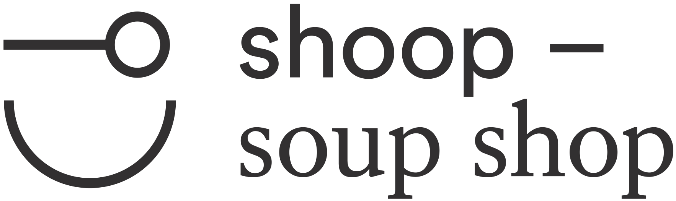 